.Intro:  16 counts - Sequence:  AABA-Tag-AABA-AABA ASection A: 24 countsA1: STEP RIGHT, TOUCH, STEP LEFT, TOUCH, ¼ TURN RIGHT STEP RIGHT, TOUCH, STEP LEFT, TOUCHA2: SHUFFLE RIGHT, ¼ TURN RIGHT SHUFFLE LEFT, ¼ TURN RIGHT SHUFFLE RIGHT, ¼ TURN RIGHT SHUFFLE LEFTA3: ROCKING CHAIR, JAZZ BOX WITH ¼ TURN RIGHTSection B (Mang-O-Rita steps): 24 countsB1: STOMP RIGHT, HOLD, STOMP LEFT HOLD, STOMP RIGHT & FAN OUT, IN, OUT, INB2: STOMP LEFT, HOLD, STOMP RIGHT HOLD, STOMP LEFT & FAN OUT, IN, OUT, INB3: JUMP FORWARD, HOLD, JUMP BACK, HOLD, JUMP OUT, HOLD, JUMP IN, HOLDStyling:  Raise arms straight up on &1-2, bring arms down on &3-4Place arms straight out to sides on &5-6, bring arms in on &7-8NOTE:  Mang-O-Rita Steps are done on the chorusWall 3 at 6:00  -  Wall 7 at 3:00  -  Wall 11 at 12:00TAG AFTER WALL 4:Rhumba Box with ShufflesContact:   Janis Graves - (407) 330-7420 - dancinjan@hotmail.comMang-O-Rita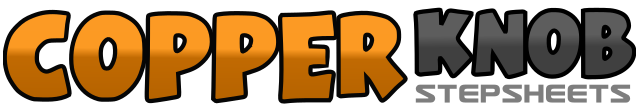 .......Count:48Wall:4Level:Phrased Improver.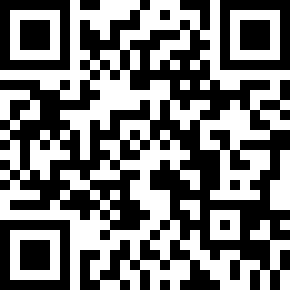 Choreographer:Janis Graves (USA) - October 2017Janis Graves (USA) - October 2017Janis Graves (USA) - October 2017Janis Graves (USA) - October 2017Janis Graves (USA) - October 2017.Music:Unforgettable - Thomas RhettUnforgettable - Thomas RhettUnforgettable - Thomas RhettUnforgettable - Thomas RhettUnforgettable - Thomas Rhett........1-2Step R to R side, touch L next to R & clap    (12:00)3-4Step L to L side, touch R next to L & clap5-6Make ¼ turn R and step R to R side, touch L next to R & clap    (3:00)7-8Step L to L side, touch R next to L & clap1&2Step R to R side, step L next to R, step R to R side3&4Make ¼ turn R stepping L to L side, step R next to L, step L to L side    (6:00)5&6Make ¼ turn R stepping R to R side, step L next to R, step R to R side   (9:00)7&8Make ¼ turn R stepping L to L side, step R next to L, step L to L side   (12:00)1-2Rock R forward, recover onto L3-4Rock R back, recover onto L5-8Cross R over L, step L back, make ¼ turn R stepping R to R side, step L next to R    (3:00)1-2Stomp R, hold3-4Stomp L, hold&5-8Stomp R, fan R out to R side, fan R in, fan R out to R side, fan R in1-2Stomp l, hold3-4Stomp R, hold&5-8Stomp L, fan L out to L side, fan L in, fan L out to L side, fan L in&1-2Jump/step forward R, L, hold&3-4Jump/step back R, L, hold&5-6Jump/step R out to R side, jump/step L out to L side, hold&7-8Jump/step R in, jump/step L in, hold1-2Step R to R side, step L next to R3&4Step R forward, step L next to R, step R forward5-6Step L to L side, step R next to L7&8Step L back, step R next to L, step L back